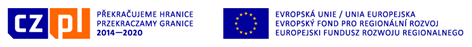 Projekt  „Promocja współpracy transgranicznej na obszarze Euroregionu Glacensis” CZ.11.4.120/0.0/0.0/16_008/0002557 jest współfinansowany ze środków EFRR oraz budżetu państwa za pośrednictwem Euroregionu Glacensis.Oświadczenie……………………………………………imię i nazwisko autora, adres zamieszkaniaOświadczam, że jestem autorem zdjęć, które zgłaszam do udziału w Konkursie. Jednocześnie oświadczam, że prawa osób które znalazły się na zdjęciach zostały wyjaśnione i osoby te wyrażają zgodę na wystawienie i publikowanie zdjęć je przedstawiających również do celów promocyjnych Konkursu. Przyjmuję także na siebie wszelkie możliwe powstałe w przyszłości roszczenia jakiejkolwiek natury, których przedmiotem byłyby nadesłane przeze mnie zdjęcia, a które osoby trzecie mogłyby kierować przeciwko Organizatorowi Konkursu.Wyrażam zgodę na nieodpłatne wykorzystanie nadesłanych przeze mnie zdjęć przez Organizatora Konkursu w dowolnym czasie i formie, do zamieszczania ich w Internecie i w mediach.Zgodnie z art. 13 ust. 1 i 2 Rozporządzenia Parlamentu Europejskiego oraz Rady UE 2016/679 z dnia 26.04.2016r. w sprawie ochrony osób fizycznych w związku z przetwarzaniem danych osobowych oraz uchylenia dyrektywy 95/46 WE (ogólne rozporządzenie o ochronie danych osobowych – RODO) oświadczam, że akceptuję Regulamin   Regulamin Konkursu Fotograficznego „ Promocja współpracy transgranicznej- współpraca transgraniczna na obszarze Euroregionu Glacensis w obiektywie mieszkańców” z którym się zapoznałam/em. Wyrażam jednocześnie zgodę na przetwarzanie moich danych osobowych przez Organizatora Konkursu do celów organizacyjnych oraz promocyjnych. Wyrażam również zgodę na publikacje zdjęć z  w celach promocyjnych w materiałach drukowanych w Internecie oraz w mediach oraz na publikacje moich danych osobowych.                                                                         ………………………………                                                                             data i podpis autora zdjęć